21.04.2019 Niedziela Zmartwychwstania1. Szanownym Gościom i Wam Drodzy parafianie składamy z  piedestału  naszej  kochanej  opatrzonej  laurami  bazyliki z głębi serca płynące życzenia świąteczne. Zmartwychwstały Chrystus, który dziś jest radością niech też zawsze będzie naszą Nadzieją, a ta dzisiejsza radość niech trwa nieustannie i rozwiewa mroki codzienności, a duma  z  naszej  historii  niech  wzmacnia  pragnienie prawdziwej  wolności. 2. W poniedziałek wielkanocny dzień KUL-owski. Modlimy się i składamy ofiary na potrzeby KUL-u. Natomiast jutro  odbędzie  się  zbiórka  do  puszek  na  pogorzelców, w związku  z  tym  będzie  czytany  specjalny  apel.3. Bóg zapłać wszystkim tym, którzy przy okazji święcenia pokarmów złożyli jajka na poczęstunek w kościele w rezurekcyjny poranek. Bóg zapłać za ofiary składane na kwiaty do grobu Pańskiego. Bóg zapłać wszystkim tym, którzy przyczynili się do właściwego przeżycia Dni Triduum Paschalnego i dzisiejszej Uroczystości. Dziękujemy: panu kościelnemu , panu organiście  wraz  z  chórem, ministrantom i lektorom, strażakom  pełniącym służbę przy grobie Pańskim, adorującym. Bóg  zapłać Pani  Małgorzacie  Gładoniuk  i  Annie  Myć  z  Ostrowa, Hryciuk  Katarzynie  z  Granny, Leszkowi  Chromcowi, Barbarze  Wakuluk4. We  wtorek  o 8.00  drugi  dzień  nowenny  do  św.  Antoniego5. We wtorek o godz. 10.00 odbędzie się egzamin kurialny przed przyjęciem sakramentu bierzmowania. Młodzież na egzamin przychodzi w stroju galowym.6. W następną niedzielę o godz. 10.30 w salce przy kościele odbędzie się kolejna katecheza dla narzeczonych.7. W przyszłą niedzielę spotkanie Apostolstwa Trzeźwości o godz. 19.15 w Gminnym Ośrodku Kultury.8. Także w przyszłą niedzielę o godz. 9.30 Msza święta z udziałem dzieci przygotowujących się do przyjęcia pierwszej Komunii Świętej. Prosimy o przyniesienie Zdrapek Wielkopostnych, które zostaną złożone przez dzieci razem z darami ołtarza. Po Mszy świętej spotkanie dla rodziców.9.  Bóg zapłać za ofiary na kościół: bezimienna z ul. Nowej – 100 zł12. W tym tygodniu odeszli do Pana: Jan Szpański, Janina Andrusiuk, której pogrzeb odbędzie się we wtorek22.04.2018  Poniedziałek  Wielkanocny1. Jutro  Pratulińska  Szkoła  Wiary o  g.18.302. Trwamy  w  nowennie  do  Miłosierdzia  Bożego,  którą  zakończymy  w  sobotę  przed  Mszą  św.  wieczorową3. W  najbliższą  niedzielę  taca  będzie  przeznaczona  na  Diecezjalną  Caritas.ZAPOWIEDZIDo zawarcia sakramentu małżeństwa przygotowują się następujące osoby: Marcin Szpański kawaler z Janowa Podlaskiego i Ewa Maria Czyżak panna z Rokitna – ZAPOWIEDŹ 1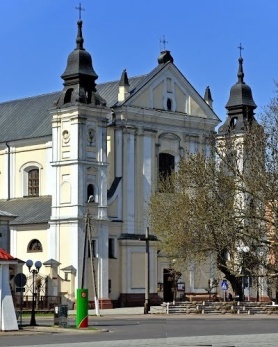 21 kwietnia 2019 r.W CIENIUBazylikiPismo Parafii Trójcy św. w Janowie Podlaskim-do użytku wewnętrznego-Niedziela Zmartwychwstania
J 20, 1-9
Apostołowie przy grobie Zmartwychwstałego
Słowa Ewangelii według Świętego Jana
Pierwszego dnia po szabacie, wczesnym rankiem, gdy jeszcze było ciemno, Maria Magdalena udała się do grobu i zobaczyła kamień odsunięty od grobu. Pobiegła więc i przybyła do Szymona Piotra oraz do drugiego ucznia, którego Jezus kochał, i rzekła do nich: «Zabrano Pana z grobu i nie wiemy, gdzie Go położono». Wyszedł więc Piotr i ów drugi uczeń i szli do grobu. Biegli obydwaj razem, lecz ów drugi uczeń wyprzedził Piotra i przybył pierwszy do grobu. A kiedy się nachylił, zobaczył leżące płótna, jednakże nie wszedł do środka. Nadszedł potem także Szymon Piotr, idący za nim. Wszedł on do wnętrza grobu i ujrzał leżące płótna oraz chustę, która była na Jego głowie, leżącą nie razem z płótnami, ale oddzielnie zwiniętą w jednym miejscu. Wtedy wszedł do wnętrza także i ów drugi uczeń, który przybył pierwszy do grobu. Ujrzał i uwierzył. Dotąd bowiem nie rozumieli jeszcze Pisma, które mówi, że On ma powstać z martwych.PONIEDZIAŁEK – 22 kwietniaPONIEDZIAŁEK – 22 kwietnia8.00 +Kazimierza, Irenę, zm z rodz Wojczuków – of. Maria Michaluk9.301. Dz – bł w 60 r. ślubu Marii i Jana Baraniuków o Boże bł i potrzebne łaski – of. Dzieci2. Dz – bł w 90 r. urodzin Franciszka Zieńczuka o Boże bł – of. Dzieci3. Dz – bł w 35 r. ślubu Danuty i Józefa o Boże bł – of. dzieci11.301. W intencji Stefana Tadeusza z racji chrztu świętego2. Dz – bł w 84 r. urodzin Zofii Abłażewicz o Boże bł – of. rodzina18.00+Mariana Miedźwieckiego w 12 r. – of. Żona i córkaWTOREK – 23 kwietniaWTOREK – 23 kwietnia7.00 1. +Antoniego Chołub w 5 r. – of. Żona z dziećmi2. +Ludwika Karpiuka w 40 r., zm z rodz Karpiuków i Stefaniuków – of. Krystyna Stefaniuk3. +Jana Szpańskiego w 9 dz8.00Nowenna do św. Antoniego18.00+Halinę Siliwoniuk w 8 r., Jana Siliwoniuka, rodziców Annę, Andrzeja, Jana, FranciszkęŚRODA – 24 kwietniaŚRODA – 24 kwietnia7.00 +Helenę Nurzyńską w 6 r., syna Janusza18.001. W intencji uczestników nowenny do MBNP2. Dz – bł w 20 r. ślubu Beaty i Mirosława o Boże bł – of. córkiCZWARTEK – 25 kwietniaCZWARTEK – 25 kwietnia7.00+Jana Barabasza – of. syn18.001. +Krzysztofa Zielińskiego – of. Stefan Plażuk z rodziną2. +Katarzynę w (r.), zm z rodz Bieleckich, Klamczyńskich, Pasternaków – of. rodzinaPIĄTEK – 26 kwietniaPIĄTEK – 26 kwietnia7.00Dz – bł w 50 r. urodzin Joanny o Boże bł – of. Mąż z dziećmi18.001. +Jana, Mariannę zm z rodz Ziniewiczów, Andrzejuków, Kuców – of. Stanisława Andrzejuk2. +Teofilę, Jana, Aleksandra, Stanisława, Zofię, Józefa, Marię, Józefa, Barbarę, Filipa, Wiktorię, Kazimierza, Mariannę, WojciechaSOBOTA – 27 kwietniaSOBOTA – 27 kwietnia7.001. +Ryszarda Kwiatkowskiego w (r.), Janinę, Stanisława2. +Stanisława w 1 r., Stanisławę i Halinę Plażuk – of. Teresa Kotlarczuk18.001. Dz – bł w 11 r. ślubu Moniki i Jarosława z prośbą o Boże bł i opiekę MB2. +Helenę Tychmanowicz – of. KRK z HołodnicyNIEDZIELA – 28 kwietniaNIEDZIELA – 28 kwietnia8.001. +Sabinę, zm z rodz Jańczuków i Mirończuków – of. Syn Ryszard2. Dz – bł w 45 r. ślubu Mirosławy i Longina oraz w 5 r. ślubu Dominiki i Piotra Moś o Boże bł9.301. +Janinę, Stanisława, Ryszarda, Kamila, Franciszka, zmarłych rodziców z obu stron – of. rodzina2. +Mariannę, Pawła, Olgę, Andrzeja, Feliksa, Annę, Mieczysława, zm z rodz Awerczuków i Melaniuków3. W intencji Ojca Świętego Franciszka, bpa Kazimierza, bpa Piotra, księży pracujących i pochodzących z naszej parafii, misjonarzy, brata Piotra oraz za tych za których modli się Apostolat Margaretka11.301. +Krzysztofa w (r.), Mirosława w (r.), zm z rodz Hurów – of. rodzina2. W intencji Czcicieli Miłosierdzia Bożego – of. Czciciele3. Dz – bł w intencji PZC4. (poza parafią) Dz – bł w 19 r. urodzin Katarzyny i w 17 r. urodzin Jakuba o Boże bł i potrzebne łaski – of. rodzice18.00Dz – bł w 10 r. urodzin Natalii Bechta i o Boże bł dla Piotra i Michała – of. rodzina